PHÒNG GDĐT HUYỆN THANH TRÌ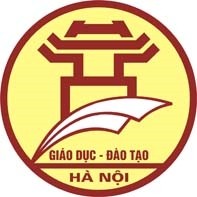 THCS VẠN PHÚCCỘNG HÒA XÃ HỘI CHỦ NGHĨA VIỆT NAMĐộc lập - Tự do - Hạnh phúc===oOo===Thanh Trì, ngày 9 tháng 10 năm 2023LỊCH CÔNG TÁC TUẦNTừ ngày 09/10/2022 đến ngày 14/10/2022HIỆU TRƯỞNGĐặng Thị ThảoBuổiGiờHọ và tênNội dung công việcĐịa điểmLãnh đạo / Người phối hợpLãnh đạo / Người phối hợpThứ Hai 09/10Thứ Hai 09/10Thứ Hai 09/10Thứ Hai 09/10Thứ Hai 09/10Thứ Hai 09/10Thứ Hai 09/10    S:07:15Đặng Thị Thảo - Hiệu trưởngSinh hoạt dưới cờ. Tuyên truyền phòng chống tác hại của thuốc lá    S:10:45Đặng Thị Thảo - Hiệu trưởngHọp HĐSPC:13:30Đặng Thị Thảo - Hiệu trưởngTrực và làm việc tại trườngS:07:15Phạm Thị Đức Hạnh – Phó Hiệu trưởngSinh hoạt dưới cờ. Tuyên truyền phòng chống tác hại của thuốc láS:10:45Phạm Thị Đức Hạnh – Phó Hiệu trưởngHọp HĐSPC:13:30Phạm Thị Đức Hạnh – Phó Hiệu trưởngTrực và làm việc tại trườngThứ Ba 10/10Thứ Ba 10/10Thứ Ba 10/10Thứ Ba 10/10Thứ Ba 10/10Thứ Ba 10/10Thứ Ba 10/10   S:08:00Đặng Thị Thảo - Hiệu trưởngTham dự Hoạt động trải nghiệm môn Tiếng Anh tại Bờ HồC:13:30Đặng Thị Thảo - Hiệu trưởngTrực và làm việc tại trường    S:07:15Phạm Thị Đức Hạnh – Phó Hiệu trưởngTham dự Hoạt động trải nghiệm môn Tiếng Anh tại Bờ HồC:13:30Phạm Thị Đức Hạnh – Phó Hiệu trưởngTrực và làm việc tại trườngThứ Tư 11/10Thứ Tư 11/10Thứ Tư 11/10Thứ Tư 11/10Thứ Tư 11/10Thứ Tư 11/10Thứ Tư 11/10   S:07:15Đặng Thị Thảo - Hiệu trưởngTrực và làm việc tại trường C:13:30Đặng Thị Thảo - Hiệu trưởngTrực và làm việc tại trường    S:07:15Phạm Thị Đức Hạnh – Phó Hiệu trưởngTrực và làm việc tại trường C:13:30Phạm Thị Đức Hạnh – Phó Hiệu trưởngTrực và làm việc tại trườngThứ Năm 12/10Thứ Năm 12/10Thứ Năm 12/10Thứ Năm 12/10Thứ Năm 12/10Thứ Năm 12/10Thứ Năm 12/10   S:07:15Đặng Thị Thảo - Hiệu trưởngTrực và làm việc tại trườngC:13:30Đặng Thị Thảo - Hiệu trưởngTrực và làm việc tại trường    S:07:15Phạm Thị Đức Hạnh – Phó Hiệu trưởngTrực và làm việc tại trường C:13:30Phạm Thị Đức Hạnh – Phó Hiệu trưởngTrực và làm việc tại trườngBuổiGiờHọ và tênNội dung công việcĐịa điểmLãnh đạo / Người phối hợpThứ Sáu 13/10Thứ Sáu 13/10Thứ Sáu 13/10Thứ Sáu 13/10Thứ Sáu 13/10Thứ Sáu 13/10S:07:15Đặng Thị Thảo - Hiệu trưởngTrực và làm việc tại trườngC:13:30Đặng Thị Thảo - Hiệu trưởngTrực và làm việc tại trườngS:07:15Phạm Thị Đức Hạnh – Phó Hiệu trưởngTrực và làm việc tại trường C:13:30Phạm Thị Đức Hạnh – Phó Hiệu trưởngTrực và làm việc tại trườngThứ Bảy 14/10Thứ Bảy 14/10Thứ Bảy 14/10Thứ Bảy 14/10Thứ Bảy 14/10Thứ Bảy 14/10S:07:15Đặng Thị Thảo - Hiệu trưởngTrực và làm việc tại trườngC:13:30Đặng Thị Thảo - Hiệu trưởngTrực và làm việc tại trườngS:07:15Phạm Thị Đức Hạnh – Phó Hiệu trưởngTrực và làm việc tại trường C:13:30Phạm Thị Đức Hạnh – Phó Hiệu trưởngTrực và làm việc tại trường